                                                  T.C.                                                                           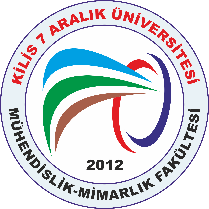 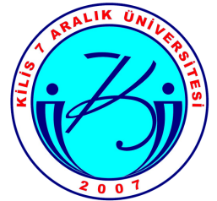 KİLİS 7 ARALIK ÜNİVERSİTESİMÜHENDİSLİK MİMARLIK FAKÜLTESİ……..…. BÖLÜMÜ BAŞKANLIĞI’NAAraştırmalarıma yardımcı olması amacıyla ………………………………………… yapmak üzere 2547 sayılı YÖK Kanununun 39. Maddesi uyarınca yolluksuz ve yevmiyesiz olarak …../….201.. tarihinde arasında 1 (bir) gün süreyle izinli sayılmamı bilgilerinize arz ederim.	Başvuru sahibi Ad Soyad                                                                                                                  Tarih                                                                                                                   İmzaKİLİS 7 ARALIK ÜNİVERSİTESİMÜHENDİSLİK MİMARLIK FAKÜLTESİ DEKANLIĞI’NABölümümüz öğretim üyelerinden ……………………………..Araştırmalarına yardımcı olması amacıyla …………………………………………………………………………….. yapmak üzere 2547 sayılı YÖK Kanununun 39. Maddesi uyarınca yolluksuz ve yevmiyesiz olarak …/…/201.. tarihleri arasında 1 (bir) gün süreyle izinli sayılmasını onayınıza arz ederim.	                                                                                                     Bölüm Başkanı                                       Dekan                                   …./…./20…